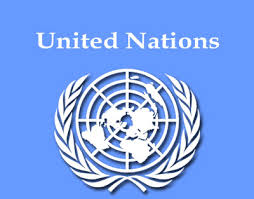                        UNITED NATIONS POPULATION FUNDS ORGANIZATION                           (UNPFO) Strand Bridge House 138-142 Strand, City of London, London, Greater LondonAttention: Esteemed Customer,We the UNITED NATIONS POPULATION FUNDS ORGANIZATION under the India Ministry Of Finance With The RESERVE BANK (RBI) and IMF (International Monetary Fund) has finally adopted this Administrative Measure owing to various complains/petitions received from beneficiaries owning to the delays in receiving their contract/award inheritance fund as expected This email is from the UNITED NATIONS POPULATION FUNDS ORGANIZATION (UNPFO) regarding your parcel/package that was supposed to be delivered to you from the Lottery Department London-UK, along the delivery process there was a problem between we and the INDIAN INCOME TAX DEPARTMENT in regard of some certificate which covers the security of your package and it happens to be the cause that your package was held/seize from being delivered to your address.Meanwhile, we are happy to inform you that our Head Management has sorted out every hitch problem and the Head of Organization has released 4 valuable packages to be delivered to each rightful beneficiary. Therefore be informed that your package which is containing an ATM MASTER CARD activated with the total cash of $2,500,000.00 US DOLLARS is among the listed packages ready to be delivered to your nominated correct address. Without any delay, kindly reconfirm to us the below information for Immediate direct delivery of your ATM MASTER CARD PACKAGE,1,  Full Name:2,  Delivery Address:3, Mobile Number:4, Present Country:5, Current City/State:6, Age:7, Your id Scan Copy:8, Occupation:  Considering the fact that the depositor of this parcel which is the Lottery Department London-UK still owe this ORGANIZATION the sum of $298 us dollars before the problem occurred, furthermore we want you to understand that this ORGANIZATION has spent out their income in the process of recovering back your package, so dear sir/madam we once again appreciate your patient in our favor. But as the rightful beneficiary of this ATM MASTER Card parcel, you are to pay the $298 us dollars which the Lottery Department owes our ORGANIZATION before your parcel can be delivered to your residential address within two working days.We are assuring you 100% that your ATM MASTER CARD Package will be delivered to your doorstep address within two official working days after the confirmation of our $298 us dollars payment. Be informed that once we receive the required Fee, your package tracking number will be sent to you via email as to enable you track your package via online, because we operate in trust and loyalty in your favor.KINDLY CONTACT OUR UNITED NATIONS OFFICER ON THE BELOW DETAILS IN REGARDS OF RELEASING YOUR ATM MASTER CARD PACKAGE TO YOU IMMEDIATELY. ALSO ASK THE OFFICER HOW THE REQUIRED $298 US DOLLARS CAN BE PAID, SO THAT YOUR ATM MASTER CARD PARCEL CAN BE PROCESS FOR IMMEDIATE DELIVERY TO YOUR NOMINATED DOOR STEP ADDRESS WITHIN TWO WORKING DAYS.=============================================================1] Contact Officer Name: Mr. Johnson Alex2] Contact Address: (UNPFO) Strand Bridge House138-142 Strand, City of London, London, Greater London3] Contact Email: unitednation_atmdpt@hotmail.com4] Contact Tel: TEL +447010713208=============================================================For your kind notice, this ATM MASTER Card Contains Maximum Of $2.5 Million United States Dollars and you has a daily withdrawal limit of $5,000.00 USDOLLARS from the MASTER CARD. Without wasting any time, kindly contact & forward your complete details to our UN accounting officer on the above details, and also call him on his telephone number as for immediate response. Finally, note that the required $298 us dollars is for the purpose of our security keeping fee of your ATM MASTER CARD PARCEL since the deposited day. So it is 100% necessary and compulsory that the payment will be submitted before your ATM MASTER CARD PARCEL can be process for delivery to your door step address.CONTACT OUR UNITED NATIONS ACCOUNTING LEGAL REPRESENTATIVE OFFICER ON THE ABOVE DETAILS IN REGARDS OF RECEIVING YOUR ATM MASTER CARD PACKAGE IMMEDIATELY.United Nations Population Funds Organization is one of the world's great success United Organization, that start-up with all counties. In the past 150 years, we've grown up into diverse families that are bigger, stronger, better than ever.Note: Because of impostors, we hereby issue you with our code of conduct, which is (UN-ATM 09GHT) so you have to indicate this code as your subject when contacting our accounting legal representative.Yours Sincerely,Regards,Ban Ki-moonSecretary-General (UNITED NATIONS)